ACCOUNT APPLICATION FORM (Limited Companies)Director Guarantee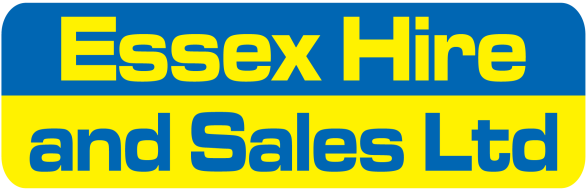 For office use: 		                                                                            Date:Top Service Credit Risk Rating:			 	/100	TS Credit Sugg: £			 Full Company Name:								Trading Address:  Telephone No:                                                              Mobile No:                                                Web Site Address:Email Address:                                                       Registered Office Address: (if different to above)Company Registration No.      Date of Co. Registration                                     Vat Reg No:Name of Parent Co.( if applicable)                             Nature of Business                                                 Directors’ Names                                                                 2.                                                               4.Directors’ Names                                                                 2.                                                               4.Bank Details                   Account Name:    Bank Name:Address:Account No:                                             Sort Code:Purchasing Contact:                                     Accounts Contact:Order Numbers Required YES/NO              Verbal or Written (please circle)Authorised employees: 1.                                                2.                               4.                                       5.Monthly Credit Value Required  £                                per monthTRADE REFERENCES  Please give the full contact details of two business references of LIMITED Companies you have successfully and regularly traded with for at least 24 months. These Companies will be contacted and will help form our decision on whether to offer trade credit.( Please note that most BUILDERS MERCHANTS do not give TRADE REFERENCES)PLEASE DO NOT SIGN UNLESS YOU FULLY COMPLY WITH OUR TERMS AND CONDITIONSWe, the applicant company, hereby apply for a monthly credit account with Essex Hire and Sales Ltd. We acknowledge that payment terms are strictly net monthly account and that  failure to comply with these terms can result in, loss of trade discount,  termination of service and closure of the account without prior notice.  We acknowledge that Hire Association Europe terms and conditions of hire (Printed on the reverse side of all Contracts) will apply and we accept responsibility for any losses and damage to items whilst on hire.                                                                        *it is important to complete email detailsNamePosition in CompanySignatureDate 